                                                                     Российская  Федерация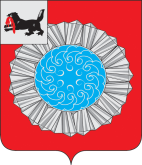 Иркутская областьСлюдянский муниципальный районДУМА  МУНИЦИПАЛЬНОГО ОБРАЗОВАНИЯ СЛЮДЯНСКИЙ РАЙОН Р Е Ш Е Н И ЕРешение принято районной Думой   22  февраля  2018 года    О внесении изменений в Решение Думымуниципального образования Слюдянскийрайон  от 25.01.2018 №  2 - VI рд  «О передаче полномочий по осуществлению внешнего муниципального финансового контроля»         В соответствии с частями 3, 4 статьи 15 Федерального закона от 06 октября 2003 года №131-ФЗ «Об общих принципах организации местного самоуправления в Российской Федерации», статьей 86 Бюджетного кодекса Российской Федерации, руководствуясь Решением Думы муниципального образования Слюдянский район от 26 февраля 2015 года № 11-VIрд  «Об утверждении Порядка заключения соглашений между органами местного самоуправления муниципального образования Слюдянский район и органами местного самоуправления отдельных городских и сельских поселений, входящих в состав Слюдянского муниципального района, о передаче осуществления части полномочий по решению вопросов местного значения», учитывая письмо председателя Думы Байкальского городского поселения от 09.02.2018 г. № 7/01, статьями 9, 31, 48 Устава муниципального образования Слюдянский район, РАЙОННАЯ  ДУМА  РЕШИЛА:1. Внести в Решение Думы муниципального образования Слюдянский район  от 25.01.2018 года № 2-VI рд «Об утверждении штатной численности работников Контрольно-счетной палаты муниципального образования Слюдянский район» следующие изменения:1.1. В пункте 1 Решения исключить слова:  1: Байкальского муниципального образования;1.2. Пункт 3 Решения  изложить в следующей редакции: «3. Оплату труда и материально-технических затрат 1,0 ставки  консультанта Контрольно-счетной палаты муниципального образования Слюдянский район производить за счет межбюджетных трансфертов, передаваемых из бюджетов поселений на осуществление внешнего муниципального финансового контроля, исходя из следующего расчета:-  Култукское  муниципальное образование 0,4 ставки консультанта-  Портбайкальское муниципальное образование 0,12 ставки консультанта;-  Утуликское муниципальное образование 0,12 ставки консультанта; -  Быстринское  муниципальное образование 0,12 ставки консультанта;-  Новоснежнинское  муниципальное образование 0,12 ставки консультанта;-  Маритуйское муниципального образования 0,12 ставки консультанта».1.3. В пункте 4 Решения исключить слова «Байкальского».         2. Разместить настоящее Решение на официальном сайте администрации муниципального района http://www.sludyanka.ru.Председатель Думы  муниципальногообразования Слюдянский  район                                                                        А.Г. Чубаров      от   22 февраля  2018 года №    15 – VI рд